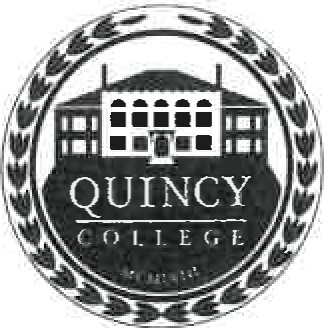 Board of GovernorsFinance Committee/Personnel CommitteeShall meet onTuesday May 21, 2024 at 4:00 p.m.Quincy College 7th Floor Conference Center1250 Hancock Street, Quincy & Remotely via ZoomPublic Access via Zoom OnlyRegister in advance for this meeting: Zoom Link:https://quincycollege.zoom.us/j/83447138650?pwd=YmRCNW5zUjBDejVHeEFYeTYwMEJJUT09Meeting ID: 834 4713 8650Passcode: 651608AgendaThe listing of matters are those reasonably anticipated by the Chair which may be discussed at the meeting. Not all items listed may in fact be discussed and other items not listed may also be brought up for discussion to the extent permitted by law.Call to OrderRoll of MembersOld BusinessNew BusinessFinancial UpdateInvestment Update Contract Negotiation UpdatePersonnel Contract*AdjournmentPersonnel Committee/Finance Committee MembersFrank Santoro, Committee ChairChristopher Carroll, Esq., Committee ChairChairman HanleyGovernor GalvinGovernor Di PesaGovernor MacKinnonGovernor O’TooleGovernor Swist *That the Board of Governors enter into an executive session pursuant to Massachusetts General Laws, Chapter 30A, Section 21 (a) (2) to conduct strategy sessions in preparation for negotiations with nonunion personnel or contract negotiations with nonunion personnel; as discussion of same in an open and public session may have a detrimental effect on the bargaining position of the College; and pursuant to Massachusetts General Laws Chapter 30A, Section 21 (a) (3) to discuss strategy with respect to collective bargaining or litigation, as discussion of same in an open and public session may have a detrimental effect on the bargaining position of the College – Personnel Contract.